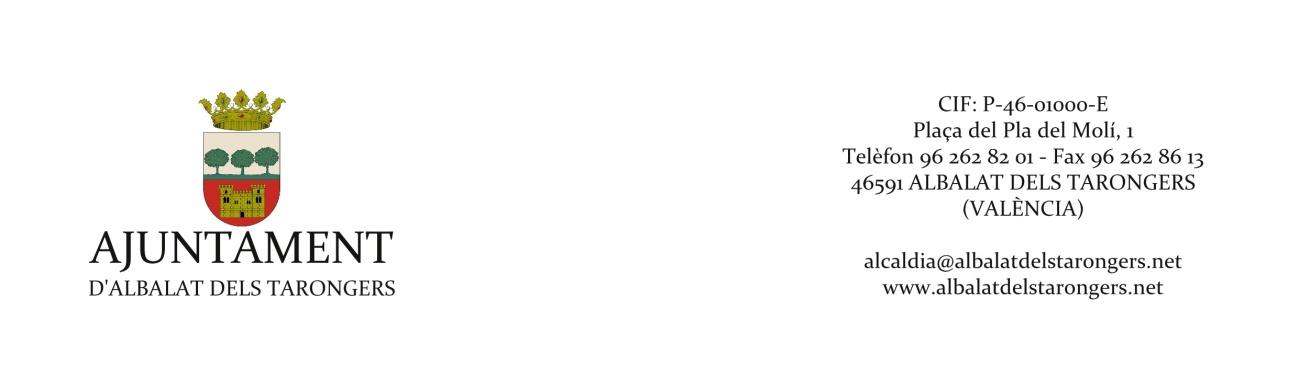 6º CERTAMEN DE PINTURA RÁPIDA XIMO MICHAVILAALBALAT DELS TARONGERS, 7 AGOSTO 2021BASESPARTICIPANTES: Podrán participar todos los artistas mayores de 18 añosTEMA: El tema de sus obras será el pueblo de Albalat dels Tarongers y su entorno.TÉCNICA. Libre

MEDIDAS. Máximo 100 cms., mínimo 55 cms. por cualquiera de los dos lados, si es papel se entregará sobre soporte rígido. Los soportes tendrán que ser blancos o de color uniforme y sin ninguna textura.

INSCRIPCIÓN. Los concursantes, provistos del material necesario, se presentarán en la Ludoteca, (Carrer Llarg, 3- 46591) el día 7 de agosto, de 7:30 a 9:00 h. para el sellado y numeración de los soportes. Cada artista podrá sellar hasta dos obras pero solo presentar una. No se admitirán soportes no sellados.


ENTREGA. Las obras serán entregadas sin firmar de 12:30 a 13:00 horas, en la Ludoteca, sita en Carrer Llarg ,3. No se aceptará ninguna obra entregada fuera de plazo.SELECCIÓN Y ENTREGA DE PREMIOS. Las obras no se firmarán hasta la entrega de premios. Las premiadas quedarán en propiedad de los patrocinadores. La entrega de premios se realizará a las 13:30 horas en el exterior de  la Ludoteca. Se inaugurará la exposición de las obras  el domingo día 8 en el mismo lugar y  permanecerá abierta hasta el domingo 22 de agosto, en horario de 18:00 a 21:00 horas.

Las obras no premiadas podrán ser adquiridas por los visitantes si así lo desean los autores. Para ello, dejarán rellenada una ficha con el precio de la misma. La retirada de las obras no premiadas ni adquiridas se realizará a partir del 25 de agosto, en el plazo de un mes, en el ayuntamiento, previa concertación telefónica. Pasado ese plazo las obras pasarán a ser propiedad del consistorio.
JURADO. Los miembros del jurado serán personalidades de reconocida relevancia en el mundo del arte.RESPONSABILIDAD. La concejalía de cultura se reserva el derecho de modificar estas bases si fuera necesario. El Ayuntamiento no se responsabiliza, mientras estén en su poder, del deterioro, pérdida o sustracción de las obras. 
La inscripción en el Concurso implica automáticamente la aceptación de estas bases, que podrán ser interpretadas por el jurado en aquellos aspectos no previstos en las mismas.MEDIDAS ANTI-COVID:· Se aplicaran las medidas Anti-Covid-19 propuestas por las diferentes Instituciones políticas y sanitarias. Se dispondrá de geles hidroalcoholicos. Los pintores y las pintoras tendrán que llevar puesta la mascarilla según la normativa vigente, siendo recomendable su uso, siempre y cuando no se pueda mantener la distancia de seguridad.PREMIOS1er premio 500€ patrocinado por 2º premio 300€ patrocinado por 3º premio 200€ patrocinado por 1º premio  100€ Artista Local